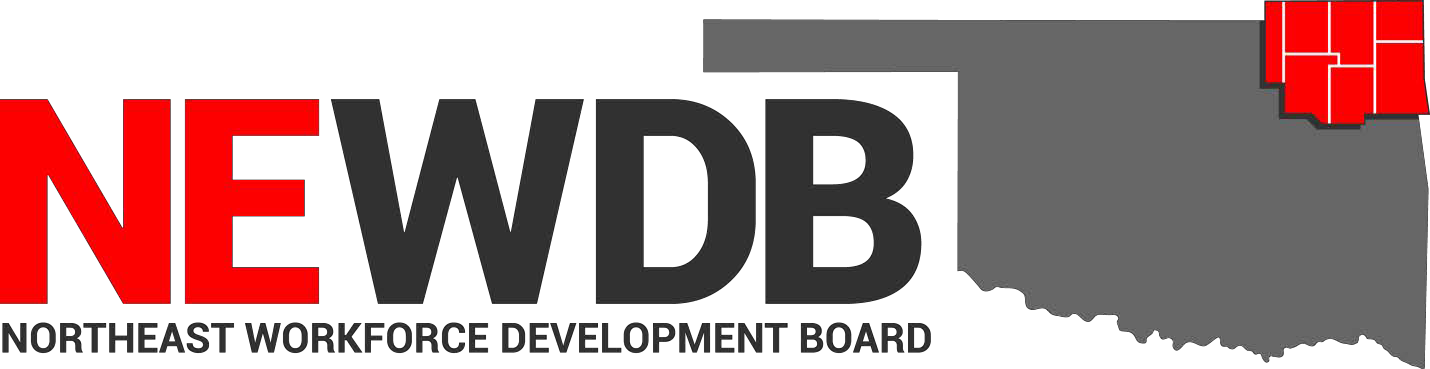 Workforce Innovation and Opportunity Act  Approved TrainingPrograms and ProvidersNo individual in the United States may, on the basis of race, color, religion, sex, national origin, age, disability, or political affiliation or belief, or, for beneficiaries, applicants, and participants only, on the basis of citizenship or participation in any WIOA Title I-financially assisted program or activity, be excluded from participation in, denied the benefits of, subjected to discrimination under, or denied employment in the administration of or in connection with any WIOA Title I- financially assisted program or activity.	Approved by:	Board Members Present 8.10.2022 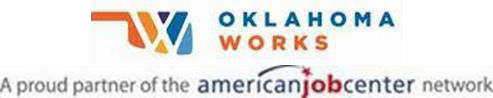 Equal opportunity employer/program. Auxiliary aids and services are available upon request to individuals with disabilities.Training Provider		                     Program				Approval PeriodCoffeyville Community College							Automotive Collision & Refinishing 				Technology					6/21/2021-6/21/2023				Automotive Service Technology			6/21/2021-6/21/2023	                                           Construction Technology			6/21/2021-6/21/2023				Electrical Technology				6/21/2021-6/21/2023				Medical Assistant				6/21/2021-6/21/2023				Precision Machining				6/21/2021-6/21/2022				Registered Nurse				9/14/2021-9/14/2023				Welding Technology				6/21/2021-6/21/2022Crowder College						Transport Training 				7/16/22-7/16/2023Heavy Metal Training Institute				CDL Truck Driver Training 			5/9/2022-5/9/2023Northeast Tech  							Anatomy & Physiology (AdultEd Afton)		5/10/2022-5/10/2023				Anatomy & Physiology (AdultEd Claremore)	5/10/2022-5/10/2023				Anatomy & Physiology (AdultEd Pryor)		4/19/2022-4/19/2024Anatomy & Physiology (AdultEd Kansas)		7/7/2021-7/7/2023				Armed Private Security Phase IV 				    (AdultEd Afton)				6/30/2021-6/30/2023				Automotive Service Technician-M		2/1/2021-2/1/2023				AWS D1.1 Structural Welding Certification      (Adult Ed Pryor)				5/10/2022-5/10/2023Basic Farm & Ranch Welding (Adult Ed Pryor)	5/10/2022-5/10/2023				Basic Tig & Pipe Welding (AdultEd Pryor)	2/1/2021-2/1/2023				Basic Welding GMAW (AdultEd Kansas)		1/21/2021-1/21/2023				Basic Welding GMAW (AdultEd Pryor)		4/1/2021-04/1/2023				Certified Billing & Coding Specialist-				    (AdultEd Kansas)				6/30/2021-6/30/2023				Certified Phlebotomy Technician				    (AdultEd Claremore)				6/10/2021-6/10/2022				Certified Medication Aide (AdultEd Afton)	7/19/2022-7/19/2023				Certified Medication Aide (AdultEd Pryor)	4/25/2022-4/25/2023 				Certified Phlebotomy Technician 				     (AdultEd Pryor)				2/3/2021-2/3/2023				Certified Phlebotomy Technician 				      AdultEd Claremore)				7/15/2022-7/15/2023				Child Development Associate Training 						     (AdultEd Claremore)				7/17/2022-7/17/2023					CNA Long-Term Care (Adult/Evening)		5/10/22-5/10/2023CNC (AdultEd Claremore)			6/8/2021-6/8/2022				CNC (Claremore Day Class)			6/8/2021-6/8/2022				CNC Machining (AdultEd Afton)			6/30/2021-6/30/2023				CNC Manufacturing Technician-M		2/1/2021-2/1/2023				Combination Collision Repair Technician-M	4/1/2021-4/1/2023				EMT Advanced (AdultEd Pryor)			4/1/2021-4/1/2023				EMT Basic (AdultEd Kansas)			6/30/2021-6/30/2022				EMT Basic (AdultEd Pryor)			7/16/2022-7/16/2023				Dental Assisting Foundations of 	(Afton)		4/28/2022-4/28/2023					Google IT Support Professional Certificate				      (AdultEd Claremore)				6/17/2021-6/17/2022				Graphic Design Specialist			2/3/2021-2/3/2023				Home Health Care Aide (AdultEd Pryor)		5/10/2022-5/10/2023				Heating Ventilation & Air Conditioning				      (BIS Pryor)					6/21/2021-6/21/2023				Long Term Care Aide (AdultEd Afton)		7/16/2022-7/16/2023				Long Term Care Aide (AdultEd Claremore)	5/10/2022-5/10/2023				Long Term Care Aide (AdultEd Kansas)		7/7/2021-7/7/2023				Long Term Care Aide (AdultEd Pryor)		5/10/2022-5/10/2023				Marine Repair Technician – M			6/9/2021-6/29/2023				Medical Terminology (AdultEd Afton)		5/10/2022-5/10/2023				Medical Terminology (AdultEd Claremore)	5/10/2022-5/10/2023				Medical Terminology (AdultEd Kansas)		7/7/2021-7/7/2023				Medical Terminology (AdultEd Pryor)		5/10/2022-5/10/2023				Nursing Assistant/Pre-Nursing			4/1/2021-4/1/2023				Nursing Concepts (AdultEd Afton)		5/10/2022-5/10/2023				Nursing Concepts (AdultEd Claremore)		5/10/2022-5/10/2023				Nursing Concepts (AdultEd Kansas)		1/21/2021-1/21/2023				Nursing Concepts (AdultEd Pryor)		7/16/2022-7/16/2023				Occupational Skills Training (Claremore)		12/8/2021 new				Office Specialist (AdultEd Claremore)		6/21/2021-6/21/2022				Paraprofessional Educator (AdultEd Afton)	6/30/2021-6/30/2023 				Paraprofessional Educator (AdultEd Claremore)	7/18/2022-7/18/2024				Pharmacy Technician – M			4/1/2021-4/1/2023				Phlebotomy (AdultEd Kansas)			7/6/2021-7/6/2023				Phlebotomy (AdultEd Pryor)			7/16/2022-7/16/2023				Physical Therapy Aide – M			6/29/2021-6/29/2023				Pipe Welder – M				2/1/2021-2/1/2023				Practical Nursing 				6/22/2021-6/22/2023				Private Security Phase III (AdultEd Afton)	4/1/2021-4/1/2022				Private Security Phase IV (AdultEd Pryor)	7/15/2022-7/15/2023				School Bus Driver Training							Structural Welder – M				7/29/2021-7/29/2023				TIG 5G & 6G Pipe Welding (AdultEd Pryor)	5/10/2022-5/10/2023				Truck Driver Training 				2/17/2022-2/17/2023				Unarmed Security Phase I & II (AdultEd Afton)	4/19/2022-4/19/2024				Welder GMAW (AdultEd Afton)			5/10/2021-5/10/2023				Welding GTAW (AdultEd Afton)			5/10/2022-5/10/2023				Welder SMAW (Adult Ed Afton)			7/16/2022-7/16/2023Northeastern OK A&M College				Medical Laboratory Technician			7/16/2022-7/16/2023				Physical Therapy Assistant			9/14/2021-9/14/2023Northwest Arkansas Regional     Robotics Training Center				FCR-01 Fanuc Certified Robot Operator-1	7/16/2022-7/16/2023Tri-County Technology Center				Accountant					7/13/2022-7/13/2023				Applied Welding Techniques			7/13/2022-7/13/2023				CompTIA A+					7/16/2022-7/16/2023				CompTIA Network+				7/16/2022-7/16/2023				Construction Technology			7/13/2022-7/13/2023				Emergency Medical Technician			7/15/2022-7/15/2023Machine Tool Techniques			7/13/2022-7/13/2023Medical Office Specialist			7/19/2022-7/19/2024	Networking Technology CompTIA				      Network+					8/10/2021-8/10/2023				Networking Technology CompTIA				      A+ Certification				9/14/2021-9/14/2023				Paramedic					7/13/2022-7/13/2023				Practical Nursing 				7/16/2022-7/16/2023	